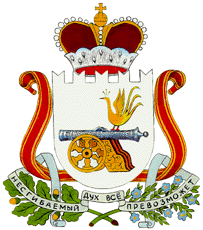 СОВЕТ ДЕПУТАТОВМУРЫГИНСКОГО СЕЛЬСКОГО ПОСЕЛЕНИЯПОЧИНКОВСКОГО РАЙОНА СМОЛЕНСКОЙ ОБЛАСТИР Е Ш Е Н И Еот 12.12.2023 года  № 59О признании утратившими силу некоторых муниципальных  правовых актов      В соответствии с Бюджетным кодексом Российской Федерации, постановлением Правительства Российской Федерации от 06.05.2016 № 393 «Об общих требованиях к порядку принятия решений о признании безнадежной к взысканию задолженности по платежам в бюджеты бюджетной системы Российской Федерации»Совет депутатов Мурыгинского  сельского поселения Починковского района Смоленской области Р Е Ш И Л:       1. Признать утратившими силу, как не соответствующие  действующему законодательству:- Решение Совета депутатов Мурыгинского сельского поселения Починковского района Смоленской области от 18.08.2016 г. № 33 «Об утверждении Порядка принятия решений о признании безнадежной к взысканию задолженности по платежам в бюджет Мурыгинского сельского поселения Починковского района Смоленской области»- Решение Совета депутатов Мурыгинского сельского поселения Починковского района Смоленской области от 09.11.2020 г. № 33 «О внесении изменений в решение Совета депутатов Мурыгинского сельского поселения Починковского района Смоленской области от 18.08.2016 г. № 33» 2. Обнародовать настоящее решение в соответствии с Уставом  Мурыгинского сельского поселения Починковского района Смоленской области и разместить на официальном сайте Администрации Мурыгинского сельского поселения Починковского района Смоленской области в  информационно-телекоммуникационной сети «Интернет».Глава муниципального образования Мурыгинского сельского поселения Починковского районаСмоленской области			                                     И.В.Наумов